FORMULIR PERMOHONAN INFORMASI PUBLIK(RANGKAP DUA)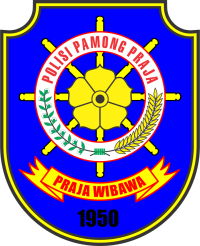 SATUAN POLISI PAMONG PRAJAPROVINSI KALIMANTAN TENGAHFORMULIR PERMOHONAN INFORMASINo.Pendaftaran (diisi petugas)* :……………………………Nama 	:		Alamat 	:		Pekerjaan 	:		Nomor Telepon/E-mail 	:		Rincian Informasi yng dibutuhkan :(tambahkan kertas bila perlu)			Kategori Informasi Publik**  	: 	1. Informasi Tahapan Satpol PP		2. Informasi Satpol PP sebagai Badan PublikTujuan Penggunaan Informasi 	:		Cara Memperoleh Informasi** 	: 	1. Melihat/membaca/mendengarkan/mencatat***		2. mendapatkan salinan informasi (hardcopy/softcopoy)***Cara Mendapatkan Salinan Informasi**	: 	1. 	Mengambil Langsung	2. 	Faksimili	3. 	E-mailPalangka Raya, ……………………..2021Keterangan:* diisi oleh petugas berdasarkan nomor registrasi permohonan Informasi Publik** pilih salah satu dengan memberi tanda ()*** coret yang tidak perluPemohon Informasi(………………………………..)Nama dan Tanda TanganPetugas Pelayanan Informasi(………………………………..)Nama dan Tanda Tangan